VUH and VCHEducation Record - Medication Education - Added “Cardiac Medication Education”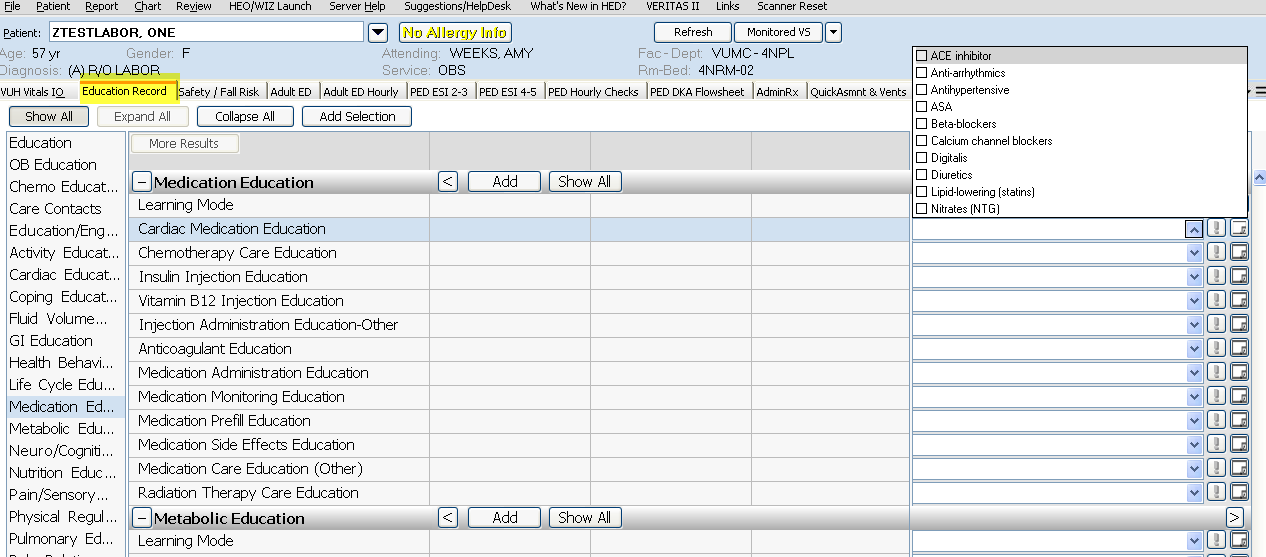 